Το Σάββατο 23 Ιανουαρίου τα εγκαίνια της έκθεσης ζωγραφικής του Παύλου Σάμιου στη Δημοτική Πινακοθήκη ΛαμίαςΟ Δήμαρχος Λαμιέων Νίκος Σταυρογιάννης σας προσκαλεί στα εγκαίνια της έκθεσης Ζωγραφικής του Παύλου Σάμιου με τίτλο «Ένας Επικούρειος της Ζωγραφικής» που θα πραγματοποιηθούν το Σάββατο 23 Ιανουαρίου στις 8.00 μ.μ στην κεντρική αίθουσα της Δημοτικής Πινακοθήκης Λαμίας «Αλέκος Κοντόπουλος».Η Έκθεση θα λειτουργεί από τις 23 Ιανουαρίου έως τις 23 Μαρτίου 2016 καθημερινά από τις 9:00 έως 13:00 και από 18:00 έως 21:00 και το Σάββατο από τις 9:00 έως 13:00.                                                                                                                                Από το Γραφείο Τύπου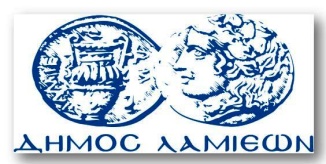         ΠΡΟΣ: ΜΜΕ                                                            ΔΗΜΟΣ ΛΑΜΙΕΩΝ                                                                     Γραφείου Τύπου                                                               & Επικοινωνίας                                                       Λαμία, 19/1/2016